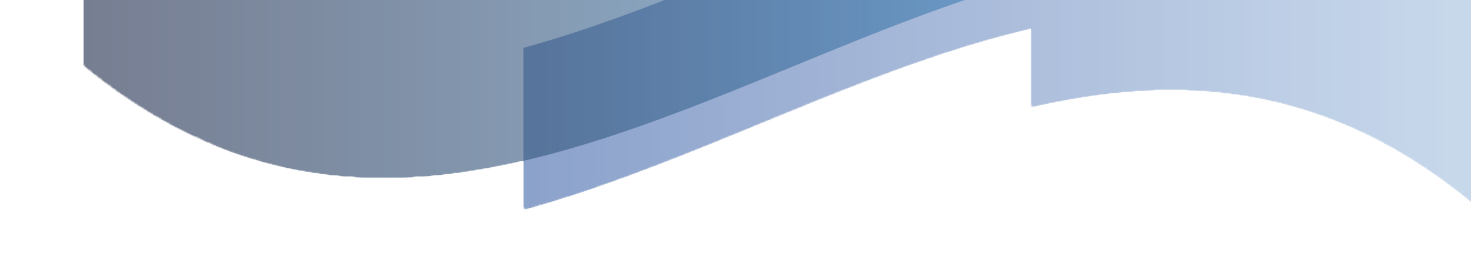 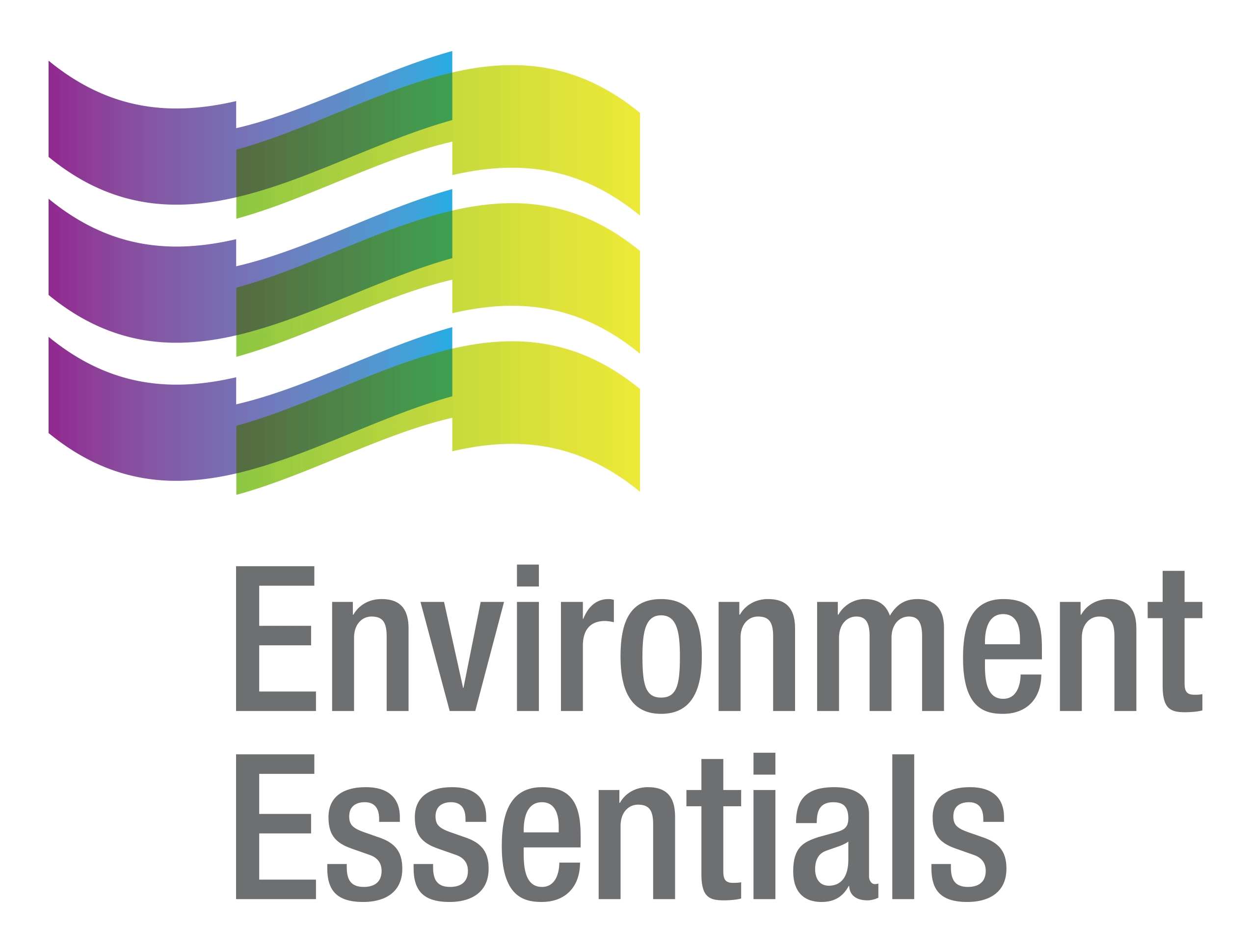 COVID-19 (Novel Coronavirus) Wednesday 10 August 2022Please find below a selection of recent legislation changes relating to COVID-19 and communications for workplaces from key safety and environmental regulators in Australia and New Zealand. This update is intended to be provided on a weekly basis.Please note: The legislation in this update was current at time of release. Legislation around COVID-19 is being frequently updated and revoked. The URLs provided may no longer be maintained by the relevant legislation website, after the release date.Please find below a selection of recent legislation changes relating to COVID-19 and communications for workplaces from key safety and environmental regulators in Australia and New Zealand. This update is intended to be provided on a weekly basis.Please note: The legislation in this update was current at time of release. Legislation around COVID-19 is being frequently updated and revoked. The URLs provided may no longer be maintained by the relevant legislation website, after the release date.Please find below a selection of recent legislation changes relating to COVID-19 and communications for workplaces from key safety and environmental regulators in Australia and New Zealand. This update is intended to be provided on a weekly basis.Please note: The legislation in this update was current at time of release. Legislation around COVID-19 is being frequently updated and revoked. The URLs provided may no longer be maintained by the relevant legislation website, after the release date.Legislation changesLegislation changesACTPublic Health (Emergency) Declaration Further Extension 2022 (No 3) - Further extends the period during which the Public Health (Emergency) Declaration 2020 (No 1) is in force for a period of 50 days.TASDirection Under Section 16 (Isolation - No. 7) - Sets the isolation requirements for persons diagnosed with COVID-19.Direction Under Section 16 (Quarantine - No. 11) - Sets the quarantine requirements close contacts, with requirements for aged care workers and critical care workers, among other things.WAExtension of State of Emergency Declaration - Extends the state of emergency for a period of 14 days. ACTPublic Health (Emergency) Declaration Further Extension 2022 (No 3) - Further extends the period during which the Public Health (Emergency) Declaration 2020 (No 1) is in force for a period of 50 days.TASDirection Under Section 16 (Isolation - No. 7) - Sets the isolation requirements for persons diagnosed with COVID-19.Direction Under Section 16 (Quarantine - No. 11) - Sets the quarantine requirements close contacts, with requirements for aged care workers and critical care workers, among other things.WAExtension of State of Emergency Declaration - Extends the state of emergency for a period of 14 days. ACTPublic Health (Emergency) Declaration Further Extension 2022 (No 3) - Further extends the period during which the Public Health (Emergency) Declaration 2020 (No 1) is in force for a period of 50 days.TASDirection Under Section 16 (Isolation - No. 7) - Sets the isolation requirements for persons diagnosed with COVID-19.Direction Under Section 16 (Quarantine - No. 11) - Sets the quarantine requirements close contacts, with requirements for aged care workers and critical care workers, among other things.WAExtension of State of Emergency Declaration - Extends the state of emergency for a period of 14 days. From the regulatorsFrom the regulatorsAustraliaAustralian Government: Meeting of National CabinetDepartment of Health and Aged Care: ATAGI Recommendations On COVID-19 Vaccine Use in Children Aged 6 Months to <5 YearsATAGI Update Following Weekly COVID-19 Meeting - 3 August 2022New COVID-19 Safe Behaviours CampaignACTACT Government: Canberra, Mask Up to Protect Our CommunityPublic Health Emergency Declaration ExtendedTASTasmanian Government:Antiviral MedicationPCR Testing AnnouncementWAWA Government:COVID-19 Vaccinations Now Recommended for Some Young Children Aged 6 Months to 5 YearsText-to-speech Now Available for COVID-19 InformationAustraliaAustralian Government: Meeting of National CabinetDepartment of Health and Aged Care: ATAGI Recommendations On COVID-19 Vaccine Use in Children Aged 6 Months to <5 YearsATAGI Update Following Weekly COVID-19 Meeting - 3 August 2022New COVID-19 Safe Behaviours CampaignACTACT Government: Canberra, Mask Up to Protect Our CommunityPublic Health Emergency Declaration ExtendedTASTasmanian Government:Antiviral MedicationPCR Testing AnnouncementWAWA Government:COVID-19 Vaccinations Now Recommended for Some Young Children Aged 6 Months to 5 YearsText-to-speech Now Available for COVID-19 InformationAustraliaAustralian Government: Meeting of National CabinetDepartment of Health and Aged Care: ATAGI Recommendations On COVID-19 Vaccine Use in Children Aged 6 Months to <5 YearsATAGI Update Following Weekly COVID-19 Meeting - 3 August 2022New COVID-19 Safe Behaviours CampaignACTACT Government: Canberra, Mask Up to Protect Our CommunityPublic Health Emergency Declaration ExtendedTASTasmanian Government:Antiviral MedicationPCR Testing AnnouncementWAWA Government:COVID-19 Vaccinations Now Recommended for Some Young Children Aged 6 Months to 5 YearsText-to-speech Now Available for COVID-19 InformationThat completes this edition of the COVID-19 update. The next update will be released on Wednesday 17 August 2022.That completes this edition of the COVID-19 update. The next update will be released on Wednesday 17 August 2022.That completes this edition of the COVID-19 update. The next update will be released on Wednesday 17 August 2022.Environment Essentials Pty Ltd  ǀ  ABN: 29 103 207 638
A Suite 8 / 8 Clay Drive, Doncaster Vic 3108, Australia  ǀ  T +61 3 9095 6533  
W www.enviroessentials.com.auEnvironment Essentials Pty Ltd  ǀ  ABN: 29 103 207 638
A Suite 8 / 8 Clay Drive, Doncaster Vic 3108, Australia  ǀ  T +61 3 9095 6533  
W www.enviroessentials.com.auEnvironment Essentials Pty Ltd  ǀ  ABN: 29 103 207 638
A Suite 8 / 8 Clay Drive, Doncaster Vic 3108, Australia  ǀ  T +61 3 9095 6533  
W www.enviroessentials.com.au